Lainie Kalnins SNR  Normanhurst Venturers   uploaded a file.   To facebook 29.10.19I have been working on this QS planner to help our Venturers gain a high level view of what they can achieve through their Vennie journey. It was written with new Vennies in mind, a scaffolding document to go along with a planning session. The aim was to keep it short, it shouldn't have details - that is what pioneer tracker is for. I would think it would be best used in a discussion - between the Venturer and a Leader or Unit Council member.I put the Journey early on, not to scare them off, but to get them to think about what they might do and hence what OAS development they might need. It is also designed to get them to think about what they already do and how this might fit into the scout badge work scheme.I am creating this as part of my Advanced leader training, it is a document I am happy to share, you can modify it to suit your needs, all I ask is that you send me feedback to help improve the document.Name: ________________________________18th Birthday: _________________________________First Aid Certificate (expires on):  ______________________ (if you haven’t done First Aid it is a MUST) Program EssentialsParticipates: By attending Venturer section meetings regularly you will achieve the participates that you require for your award, you need to log into Pioneer Tracker to put in the details.Assists: By putting your hand up to help someone out – organising a section night, being part of a project patrol, you can achieve your assists.Milestone Leads: Organising the program for a Challenge Area-related event (e.g. a Unit night or camp) and leading the running of it, including arranging multiple activities. This may also include acting as a Project Patrol Leader for a Challenge Area-based project.Adventurous JourneyYour adventurous journey is four days and three nights. You can do this at any time in your Venturer adventure, so it is good to think about what you might like to do, as you will need to build your skills accordingly. Put your ideas in your brainstorm box below.Identify any skills you need to develop or training you might need to undertake.Outdoor Adventure SkillsThe Queen Scout award requires you toReach Stage 5 in the core skills.Reach at least Stage 4 in at least 4 of the non-core Skills.Complete 12 Stages since joining the Venturer Scout Age Section. Fill in the table on the next page, think about:where are you at the beginning of Venturers, what areas you want to develop, identify any specialist areas encountered at Stage 4 or Stage 7.Now think about what courses or activities you might need to go on, space is there to write in when that course will be onBook your courses through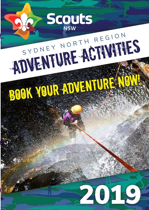 Sydney North Region Activities Team: http://sydneynorthscouts.com/activities/Greater Western: https://www.greaterwestscouts.com.au/activities Hunter and Coastal: https://scoutreach.org.au/activities/forms/ Special Interest Areas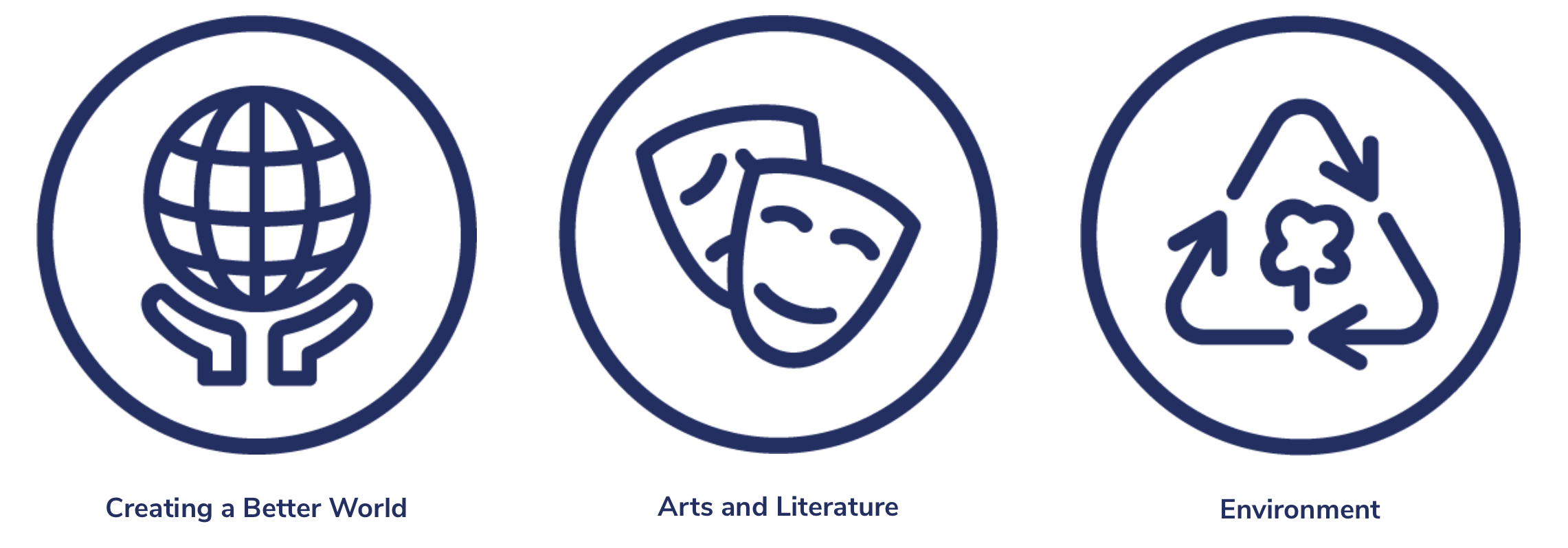 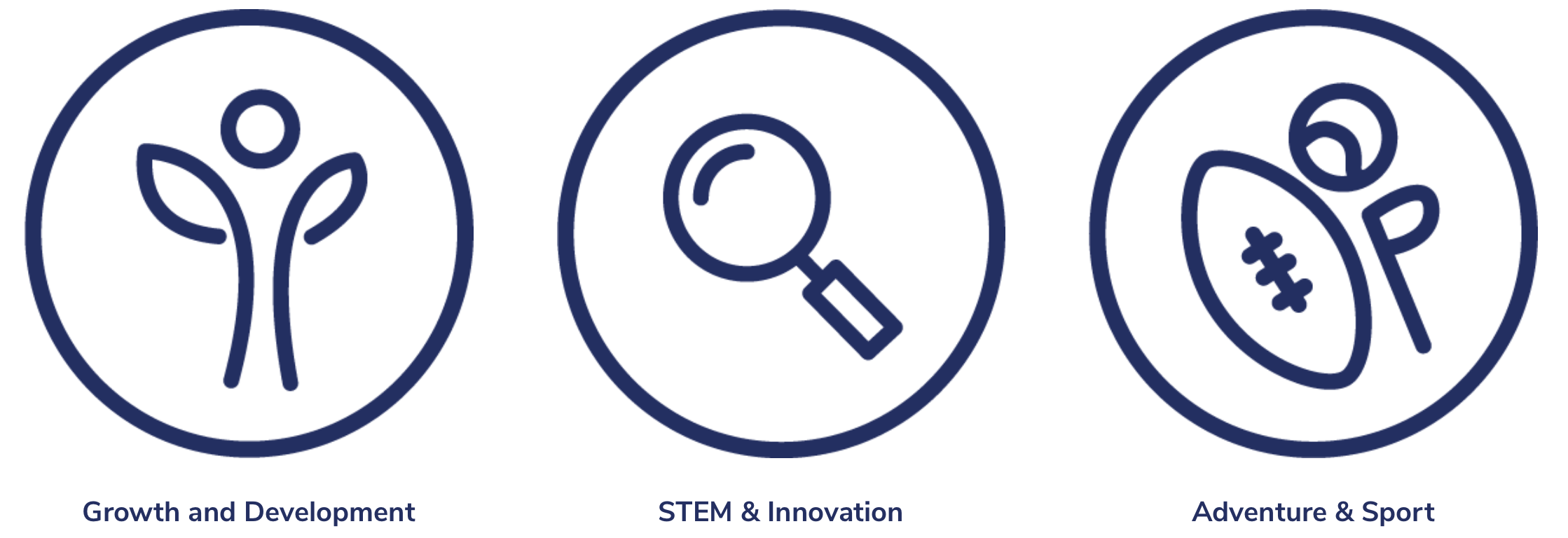 Brainstorm box – What do you do? What would you like to improve? How do you help your community? Is there a badge for that?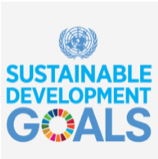 The UN sustainable development goals can be a good idea generatorhttps://sustainabledevelopment.un.org/?menu=1300 You need to complete six SIA’s from at least 3 different areas.Write down your SIA plan:Time Plan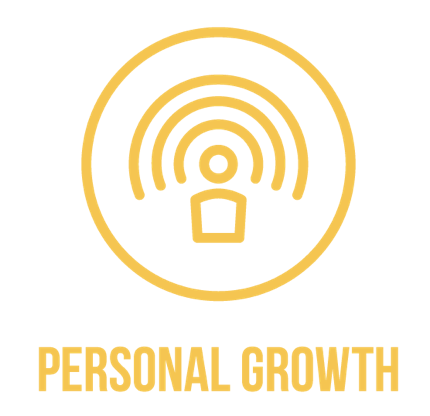 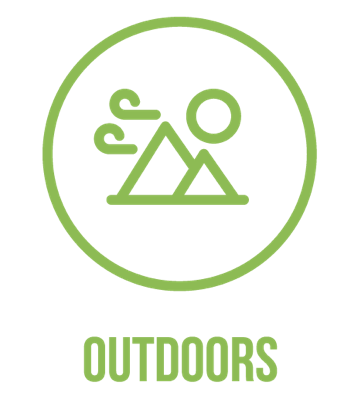 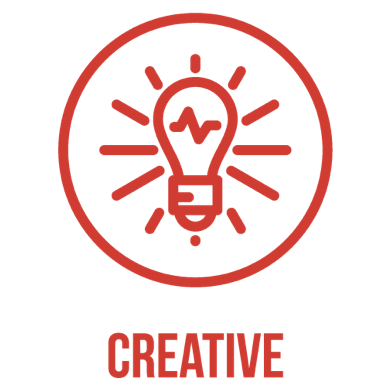 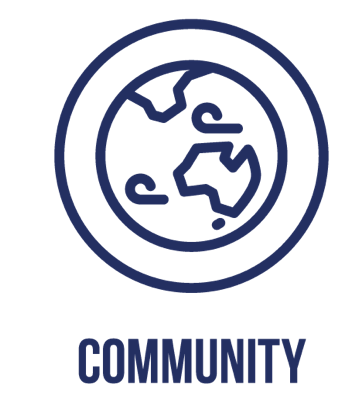 Milestone LeadsOneTwoThreeFour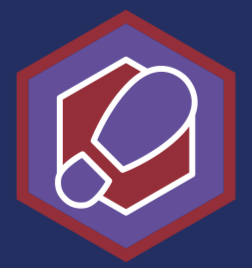 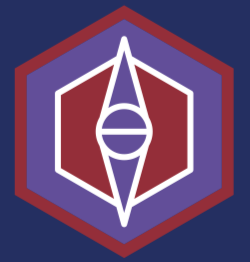 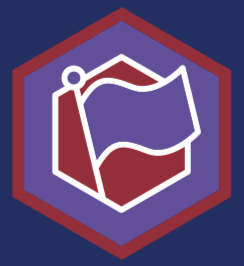 Course/ActivityWhen/WhereCoreCoreCoreWaterWaterWaterLandLandLand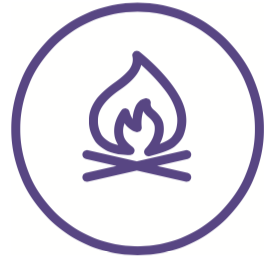 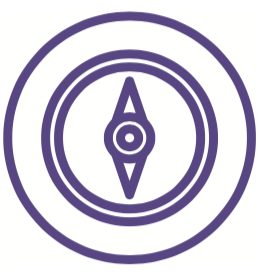 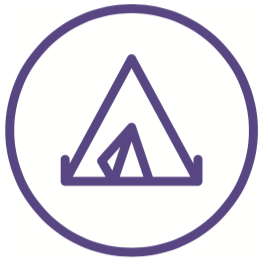 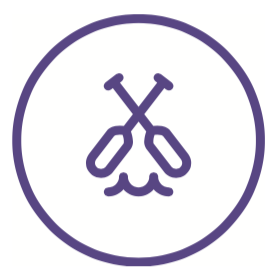 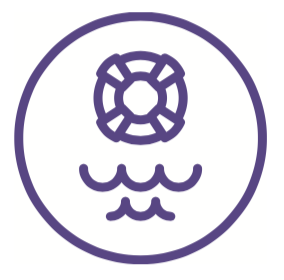 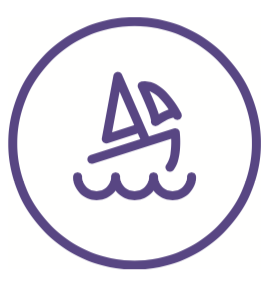 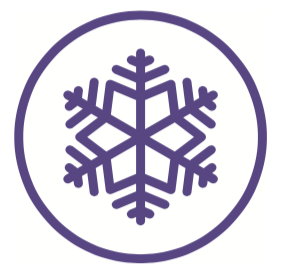 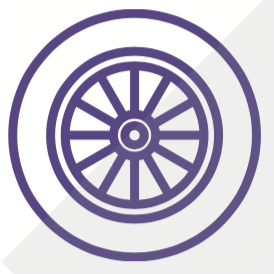 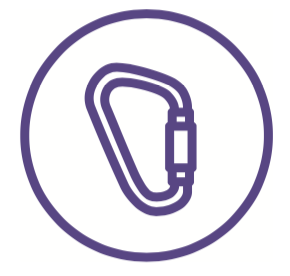 BushcraftBushwalkingCampingPaddlingAquaticsBoatingAlpineCyclingVerticalBeginningVenturersStage 1-3Basic SkillsStage 4-6Special Area PioneeringSurvival SkillsStage 5RequiredStage 5RequiredStage 5RequiredCanoeingKayakingSea KayakingSnorkellingLifesavingSurfingSailingWindsurfingCross-countryCamping & SnowshoeingDownhill SkiingSnowboardingCyclingMountain BikingAbseilingCanyoningCavingClimbingStage 7-9Special AreaWW CanoeingWW KayakingWW RaftingSea KayakingSCUBASwift Water SafetySurfingYearJanuaryFebruaryMarchAprilAprilMayJuneJulyJulyAugustSeptemberOctoberOctoberNovemberDecember